RESUME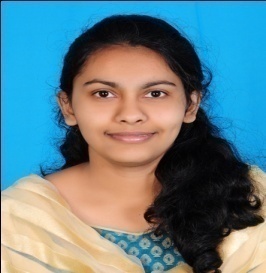 KESIYA Email: kesiya.309454@2freemail.com OBJECTIVETo use my organizing skills, motivating skills, team building abilities, leadership qualities and computer skills in the largest electrical energy sector.ACADEMIC PROFILEDoing Distance MBA in Operations from Bharatiyar University.B Tech in ELECTRICAL AND ELECTRONICS ENGINEERING awarded by Anna University  from CSI College of Engineering, Ooty, Tamil Nadu with first class in 2014.Plus two passed in first class, from HSS, Wayanad Kerala India in March 2010.10 th CBSE Passed in First Class, from Mount Tabor School, Meppadi P.O, Wayanad in March 2008.CURRICULUM PROJECT                                          Project Title: ”Integrated Smart Card Based Advanced Ticketing System                                                                                                               Interfaced With ATM”This project is based on the advanced ticket booking system which is interfaced with ATM and bank data base which provide a recharge option for the user.TECHNICAL SKILLSCore Electrical & Electronics ConceptsQuotation preparation in electrical aspects.Doing the consulting works in Electrical Projects.Glass Industries, Hotel Projects, Old Age Home Projects and other manufacturing units’ entire electrical works and designing.Experience in solar aspects (Quotation preparation, designing, site management for solar street lights, residential, grid tied system etc.) Operating System: Basics C ,C++&JAVAProficient in Computer Aided Design (AUTOCAD 2D) Software.Microsoft office packages.(Word, Excel , Power Point)Ability to communicate effectively, verbally and in writing.PROFILE SUMMARYAn design and estimation engineer with 1.5 yrs. of experience in JMJ Electricals & Co for electrical designing and estimation works in the electrical filed.Experience in Electrical Consulting Works.Experience Of working with industries like (Glass, Textiles, Hospitals, Hotels, Commercial Buildings Etc.)Attained experience in ELECTRICAL & SOLAR aspects like( Entire project handling including designing, quotation preparation ,site management etc.)Competent in rendering the technical support in our team in the schedule of work, planning, organizing and completion of work in the target time.Efficient organizer, motivator, team player and dedicative leader with the capability to maintain team to exceed and win.PERSONALPROFILEDate of Birth            : 28 – MAY-1992Sex		: FemaleMarital status           : SingleLanguage Known     : English, Malayalam &TamilDriving License: Indian Driving License (Four wheeler).Visa status               : TOURIST VISADECLARATIONI consider myself familiar with Electrical and Electronics Engineering aspects. I am also confident of my ability to work in a teamI hereby declare that the information furnished above is true to the best of my knowledge.